Actions éducatives du Parc naturel régional du Luberon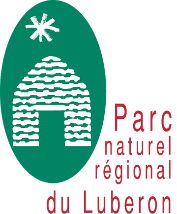 Année scolaire 2020 – 2021FICHE D’INTENTIONInformations GénéralesCoordonnées de l’établissementNom de l’établissement : Adresse : Code postal : 	 Commune : Téléphone :          Courriel : Informations sur l'enseignant référentNom :		 Prénom : Téléphone personnel :  	Courriel : Niveau de la classe :      Effectif de la classe : Je souhaite recevoir par voie électronique l’actualité du Parc du Luberon : ix du cadre de projetAprès avoir pris connaissance des différents cadres de travail proposés par le Parc du Luberon (cf fiches descriptives et modalités d’engagement), Je, soussigné(e)				 souhaite bénéficier d’interventions proposées par le PNR du Luberon Signature de l'enseignant					Nom et Signature de la Direction de l’établissement			Fiche à retourner par voie postale à PNR Luberon, Service Education au Territoire – 60 place Jean Jaurès, BP 122 – 84400 APTOu par voie électronique à pedagogie@parcduluberon.fr         AVANT LE 23 septembre 2020Les informations recueillies sur ce formulaire sont enregistrées dans un fichier informatisé sous la responsabilité de Laure GALPIN, directrice du Parc naturel régional du Luberon, dans le but de la mise en œuvre des actions éducatives et l’envoi de la newsletter (si vous avez coché la case prévue à effet) du Parc naturel régional du Luberon.Elles sont conservées pendant 2 ans et sont utilisées par le service Education au Territoire du Parc du Luberon dans le cadre de la mise en œuvre des actions éducatives et  pour l’envoi de la newsletter Les données collectées seront communiquées aux seuls destinataires que sont les animateurs qui interviendront dans le cadre de votre projet d’Education au territoire.Conformément à la loi RGPD, vous pouvez exercer votre droit d’accès aux données vous concernant et les faire rectifier en contactant : pedagogie@parcduluberon.fr (04 90 74 71 91).Parlez-nous de votre projet…L’ensemble de ces éléments d’information nous seront utilesafin d’orienter le projet et le choix de l’intervenant.Quel serait l’intitulé de votre projet ? DEFINIR LE PROJET : Quel est le point de départ du projet ?(actualités de la commune, objectif du projet d’établissement, poursuite d’un projet, réflexions d’élèves, sollicitation du Parc, constat plus général, intérêt personnel…)LANCER LE PROJET : Comment sera proposé le projet aux élèves ? (problématique proposée, situation déclenchante,…)DECOUVRIR, APPRENDRE : Quelles sont les pistes d’investigation que vous souhaitez explorer avec vos élèves (préciser les disciplines/compétences concernées, les ressources du territoire - humaines, matérielles, géographiques,… - sur lesquelles vous pensez vous appuyer,…) ?TRAVAILLER ENSEMBLE : Avez-vous des attentes particulières concernant le contenu des interventions et/ou la mise à disposition de ressources, ou autres ?S’APPROPRIER, PARTAGER : Quelle(s) production(s), et quel mode de valorisation envisagez-vous ?Remarques, compléments d’informations (lien avec d’autres projets, d’autres classes, autres intervenants prévus, nombre de demi-journées d’intervention attendu si différent de 3,…) : Je souhaite travailler dans un cadre pré-défini par le Parc en lien avec les enjeux du Luberon, en axant mon projet sur la thématique suivante (cocher la case correspondante) :  Je souhaite proposer un projet entrant dans le cadre des défis pour le Parc  Je souhaite inscrire ma(es) classe(s) à l’intervention ponctuelle (remplissage du verso pas nécessaire)              Le Centre de sauvegarde de la faune sauvage	                    Les chauves-souris      		 Lube…ronds dans l’eau                       